The (Governing Body)      _________ of the (Employer Legal Name)       ____________ authorizes and approves participation in the Wisconsin Retirement System on the effective date of January 1,      . Eligible employees will participate in the WRS beginning on the effective date pursuant to the participation option chosen below. This resolution must be received by, and is irrevocable after, November 15 prior to the effective date.Eligible Employee Participation Options (check one)   All current and future eligible employees will participate in the WRS.  This employer will provide a one-time offer to current eligible employees to elect or waive WRS participation as of the above effective date. All eligible employees hired after the above effective date must be enrolled in the WRS. Note: Employees who waive WRS coverage and continue to be employed by this employer will never be eligible for future WRS coverage and any other related benefits that may be available because of WRS participation.   Only future eligible employees hired by this employer on or after the effective date of this resolution will be enrolled in the WRS. Prior Service (Optional) If nothing is selected, the default is 0%. Read page 2 of this form for information about Prior Service.	The employer will pay the cost of providing      % prior service credit for WRS-eligible employees who worked for the employer before the WRS effective date. Eligible Employee Participation Exclusion (Applies to all participation options — check only if applicable)	This employer will exclude employees of a public utility under Wis. Stat. § 196.01(5) from WRS   participation pursuant to Wis. Stat. § 40.21(7)(b).CertificationI hereby certify that this resolution is a true, correct, and complete copy of the resolution adopted by the above governing body on       (MM/DD/YYYY).	I further certify that this employer is not operating, administering, or otherwise participating in an alternative or replacement retirement plan which replaces or exempts the employer from FICA taxes.I understand that Wis. Stat. § 943.395 provides criminal penalties for knowingly making false or fraudulent statements, and hereby certify that, to the best of my knowledge and belief, the above information is true and correct.     ______________	 
Total number of all employees (includes WRS eligible and ineligible)	     ______________		     		Federal tax identification number		Employer County     __________________________________________Certifying Officer signature     __________________________________________ Certifying Officer printed name     __________________________________________
Certifying Officer title     __________________________________________
Employer benefit contact email address		Important Information About Prior ServicePrior service is an optional benefit where employers pay the entire cost of providing WRS service credit for employees who worked for the employer before they joined the WRS. This program was originally created for employers who did not offer any retirement benefits to their employees before joining the WRS. Electing prior service may provide a benefit for your employees but will include costs for the employer and also requires a cost study to be completed. Prior service costs should be carefully considered by the employer. Prior service is not an option if the employer:Elected to enroll only future eligible employees (Option 3)Has a creation date that is equal to the WRS Participation date. For example, two entities will merge to become one entity effective 01/01/2023 and the entity’s WRS Participation date is 01/01/2023.The employer is still required to pay the remaining balance, even if an employee is not eligible for a monthly retirement annuity. An employee is not eligible for a WRS annuity if they: Terminate and take a benefit before they are vested in the WRS Terminate and take a benefit before meeting minimum retirement age (age 50 for protective category, age 55 for all others) (continued on next page)Prior Service Cost StudyThe cost of prior service varies by employer. Employers electing 25-100% prior service must complete a cost study before submitting a resolution. Adding or Increasing Prior ServiceEmployers may add or increase prior service in increments of 25% if they:do not offer prior service.are currently offering 25 – 75% of prior service.offered prior service to teachers but want to add prior service for educational support staff (school districts only).Note: Adding coverage for educational support staff may change teacher prior service rate. A weighted average rate will apply to all covered employees.ETF requires a Prior Service Cost Study before adding or increasing prior service.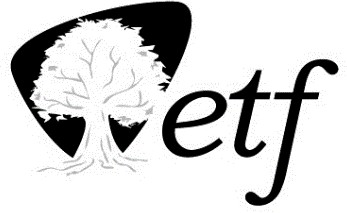 Resolution of Inclusion Under the Wisconsin Retirement SystemWis. Stat. §§ 40.21, 40.22Wisconsin Department of Employee Trust Funds 1-877-533-5020 (toll free)Fax 608-266-5801etf.wi.govFor ETF use onlyFor ETF use onlyDate Received: ETF Employer ID:Effective Date:Initials:Prior Service Benefit SummaryPrior Service Benefit SummaryBenefit DetailsMost valuable to a long-term employee after minimum retirement age who plans to work at least five more years as a full-time employee.Does not count toward vesting requirements.Does not increase the employee or employer contribution amounts.Any employee deemed WRS eligible as of the employer’s WRS effective date must be provided with prior service. Participation may not be limited.A Prior Service election is irrevocable.Prior service does not add monetary contributions to the employee’s account. It adds years of WRS creditable service to the employee’s account. OptionsEmployers can elect to purchase 25, 50, 75, or 100% service. Any employer can add or increase prior service any time. If an employer does elect prior service, 0% is the default.  For example, below are the service purchase options for an employee with 20 years of service prior to the employer’s WRS participation:Vesting Required?Yes. Prior service is forfeited if an employee closes their account before minimum retirement age or is not vested. To become vested:Employees first enrolled in the WRS on or after 07/01/2011 must have five years of WRS creditable service Employees first enrolled in the WRS before 07/01/2011 were vested on their enrollment date
CostThe employer pays the entire cost of prior service which may be prohibitively expensive and requires careful consideration.Rollovers from other qualified pension plans or personal   checks cannot be used to purchase prior service.Payment options:Make full payment, or;Have the payments amortized by paying a small percentage of their total monthly payroll over 30  consecutive years.Note: Employers may make lump sum payments to reduce interest cost over the amortization period. Interest is assessed annually using an assumed interest rate (currently 7.0%) on the outstanding balance of the liability.For some employers, the interest charged may be greater than the principal paid each year, resulting in  the liability balance increasing rather than decreasing.AlternativesPrior Service can be prohibitively expensive for employers. A more cost-effective alternative is voluntary employer-paid additional contributions.An employer-paid additional contribution is an optional benefit that is:Credited to employee account and increase employee’s monthly annuity at retirement, and is credited with the same amount of interest as required contributions. Payable only as a life annuity; no lump sum or annuity certain is available if employee is eligible for a retirement annuity.Generally paid in the same optional form as the regular annuity when application is made for the regular annuity on required deposits. Paid to the employee whether they are vested or not.Taxable when paid.With additional contributions, the employer may choose who to provide this benefit to.The employer may stop making additional contributions at any time.You do not elect employer-paid additional contributions on the resolution to join the WRS. After the employer’s WRS effective date, they may report additional contributions on their Monthly Retirement Remittance report.Cost Study SummaryCost Study SummaryEmployer Required to Purchase Prior Service?No. A cost study completed before the resolution is submitted is non-binding. The employer is under no obligation to purchase prior service.Cost Study Fee10 or less employees: $2511 or more employees: $50How to RequestSend a written request to ETF with the items listed below before October 1:Completed Prior Service Cost Study (ET-1321) formCheck made payable to ETF (fees listed above)TimingETF will send the employer a Cost Report four to six weeks after the Cost Study is received.If the employer decides to pay for Prior Service, they can enter the percent of coverage on the Resolution of Inclusion Under WRS (ET-1319).Increasing Prior ServiceIncreasing Prior ServiceEmployee EligibilityAll employees who were:enrolled in the WRS on the employer’s initial WRS participation date; andare still active with the employer.Impact on Employer ContributionsIf the employer submits a resolution to add or increase prior service, the employer’s monthly contributions will increase. There is no retroactive adjustment for employees who have terminated since initial participation.Cost Study FeeNoneHow to RequestSend a written request to ETF with the item listed below before October 1:Completed Prior Service Cost Study (ET-1321) formMail to:Dept. of Employee Trust FundsPO Box 7931Madison, WI 53707-7931TimingETF will send the employer a Cost Report four to six weeks after the Cost Study is received.To add or increase prior service, a Resolution to Increase Prior Creditable Service (ET-1311) must be received by ETF no later than November 15. The increase will be effective the following January 1.Employer Required to Purchase Prior Service?If a cost study is completed before the ET-1311 is submitted, the employer is not required to add or increase service.If the ET-1311 is submitted, it is irrevocable after November 15 and the employer is required to pay the cost of increasing prior service.